Publicado en Ciudad de México el 24/03/2021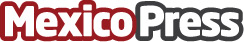 ¿Cómo reclamar el pago de un seguro? Seminario online gratuito Summit 2021 Los más destacados especialistas en la reclamación de daños aportarán recomendaciones. Se analizará el rechazo de casos por Covid-19 en seguro de gastos médicos. Además se perfilará la función del ajustador en el seguro de automóvilesDatos de contacto:Roxana Hernández Pliego  55 3986 839155 9183 9746Nota de prensa publicada en: https://www.mexicopress.com.mx/como-reclamar-el-pago-de-un-seguro-seminario Categorías: Derecho Finanzas Seguros http://www.mexicopress.com.mx